
LA SUPERINTENDENCIA DE INDUSTRIA Y COMERCIO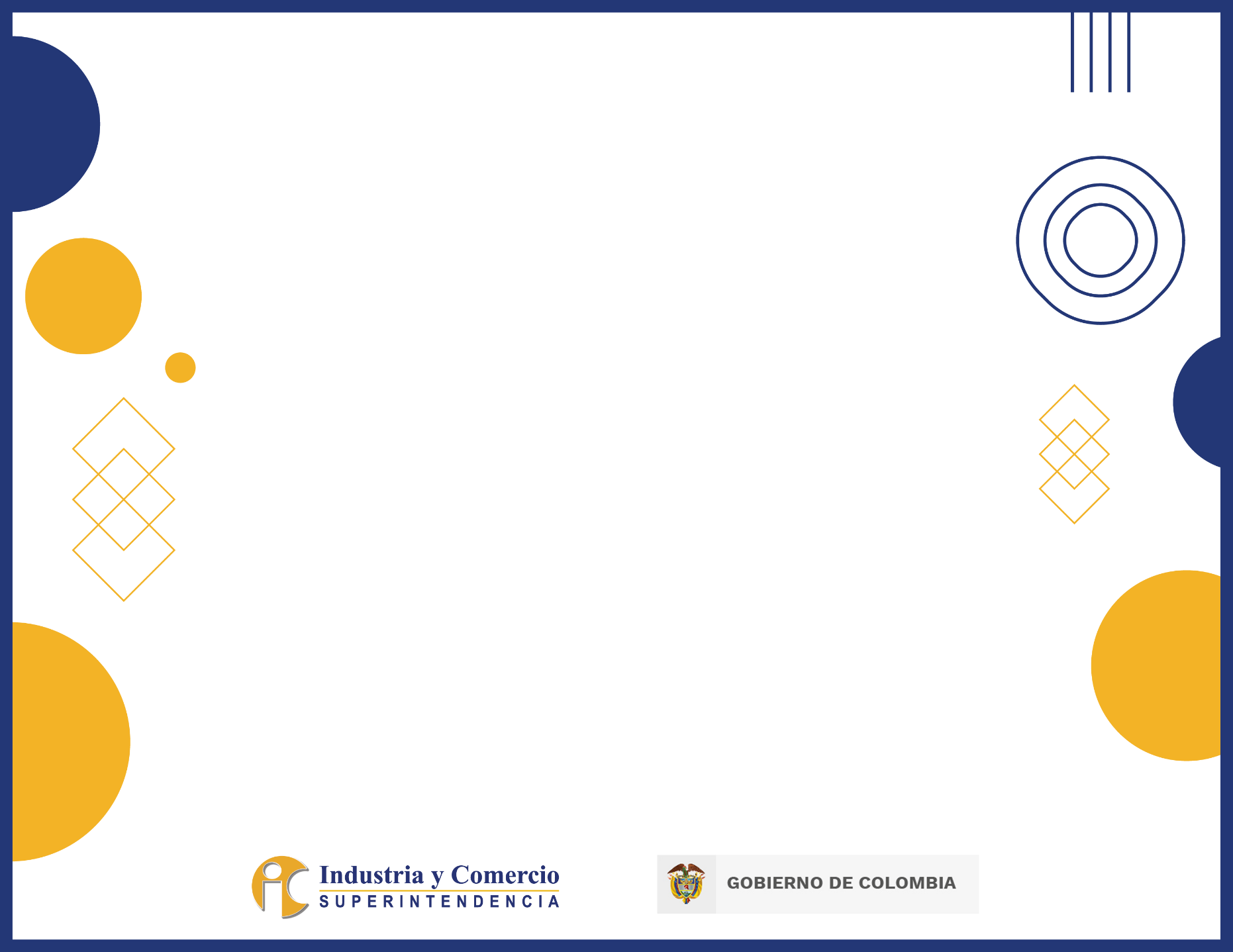 CERTIFICA QUE:Nombres y Apellidos del Estudiante
Identificado con el Documento de Identidad No. XXXXXXParticipó en el curso virtual:	“Nombre del Curso Virtual”	Con una intensidad horaria de: xxxxx  horas Fecha de Expedición, dd/mm/aaaa